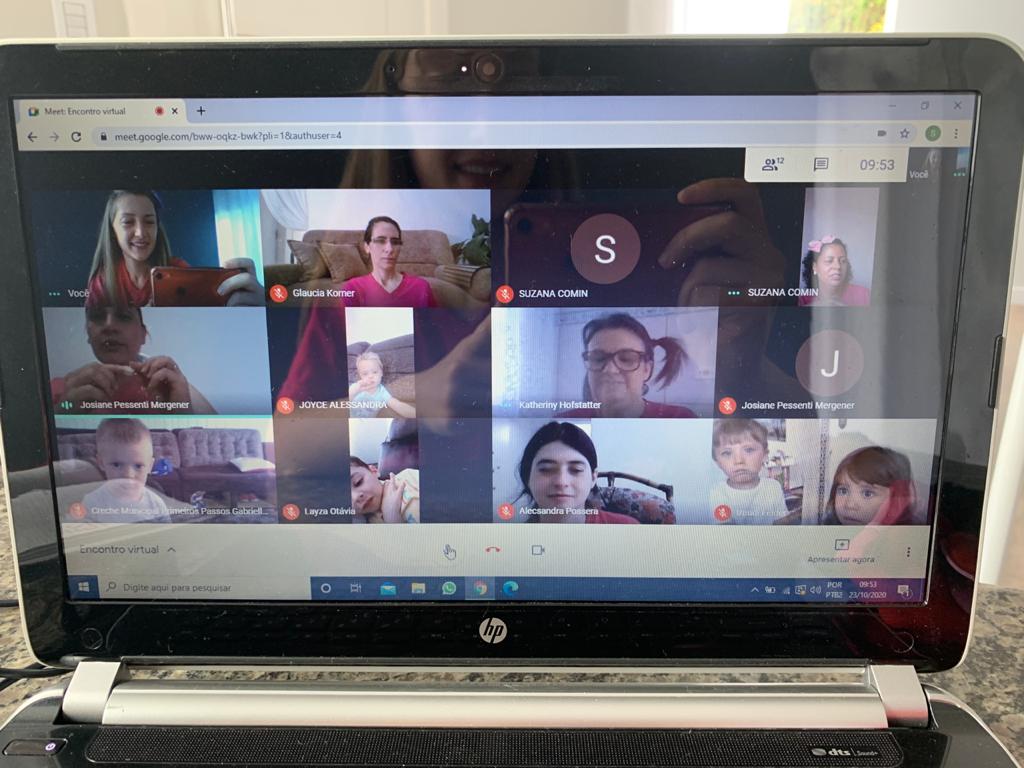 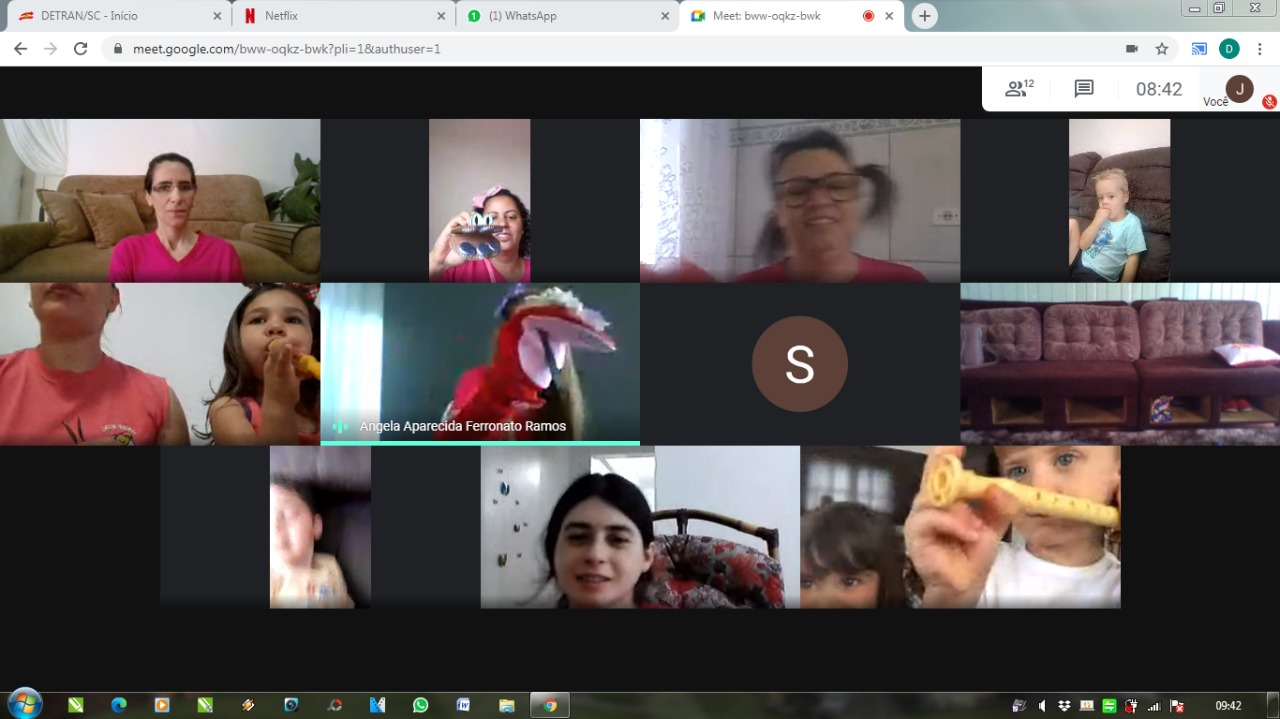 Nome das experiências realizada no vídeo: Encontro Virtual: Explorando músicas com fantoches e instrumentos musicais. Professoras: Angela Ferronato Ramos, Josiane Mergener, Marisa Hofstatter e Suzana Comin.Turma: Maternal 2 Creche: Irmã Maria Cássia Windmeier Data do vídeo: 23/10/2020Campos de experiências: Eu o outro e o nós/ Traços, sons, cores e formas; Escuta, fala, pensamento, imaginação. Direitos: Conviver, explorar, participar, expressar e conhecer-se;Objetivos: Comunicar-se com os colegas e adultos buscando compreende-los e fazendo -se compreender; criar sons com materiais, objetos e instrumentos musicais; utilizar diferentes fontes sonoras disponíveis no ambiente em brincadeira cantada, canções músicas e melodias; identificar e criar diferentes sons, demonstrar interesse e atenção ao ouvir. 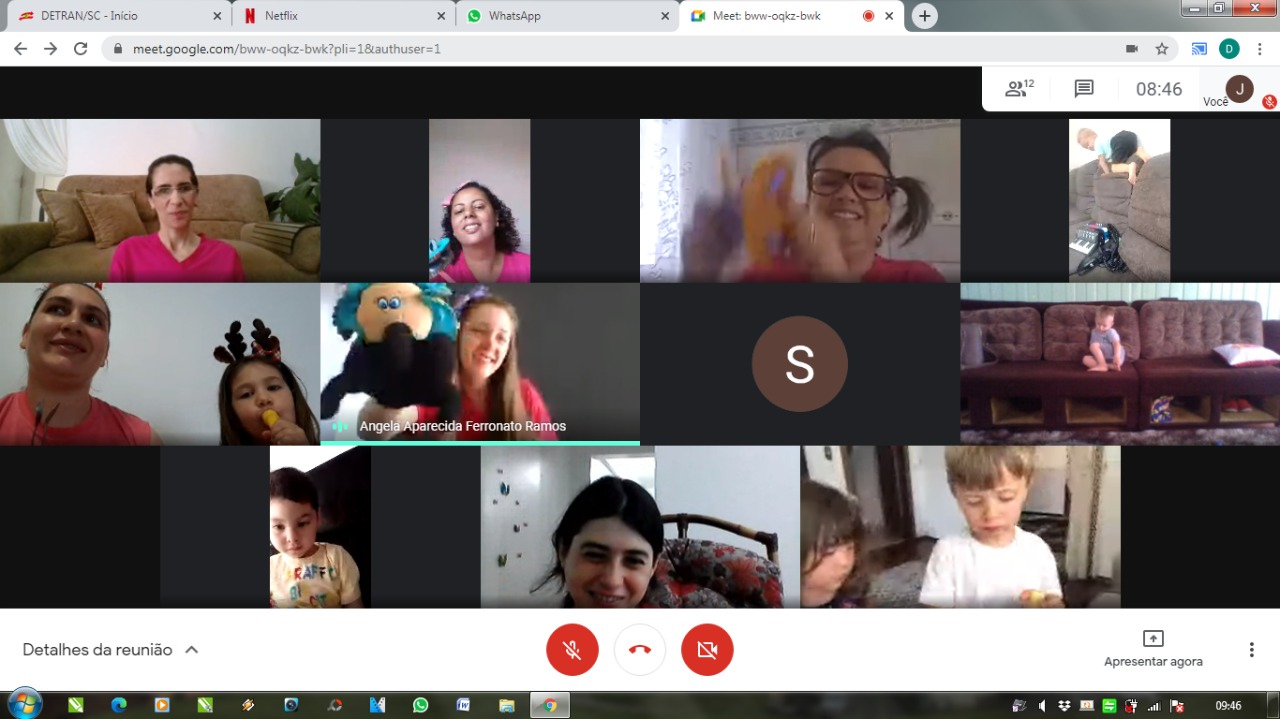 